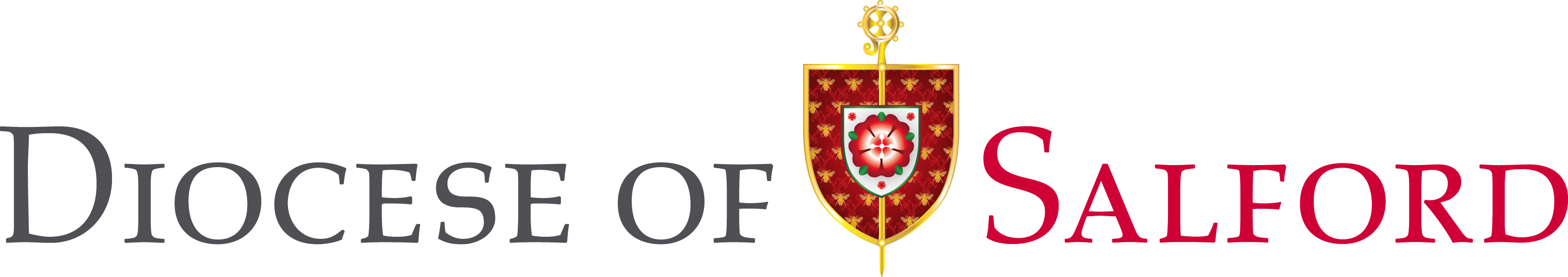 Person Specification/Selection Criteria forHeadteacher in St Theresa’s The school’s Instrument of Government states that it is part of the Catholic Church and is to be conducted as a Catholic school in accordance with Canon Law, the teachings of the Roman Catholic Church and the Trust Deed of the Diocese of Salford. At all times the school is to serve as a witness to the Catholic Faith in Our Lord Jesus Christ. The post therefore requires a practising Catholic who can show by example and from experience that he or she will ensure that the school is distinctively Catholic in all its aspects.This school (name of school) is committed to safeguarding and promoting the welfare of children and young people and expects all staff to share this commitment.The applicant will be required to safeguard and promote the welfare of children and young people.Source Key: 	A = Application Form I = Interview R = References CC = Checking CertificatesNote: Candidates failing to meet any of the essential criteria will automatically be excluded[A] Faith CommitmentTo be able to demonstrate their knowledge and understanding of the following in the context of a Catholic school.[B] Qualifications[C] Professional Development[D] School leadership and management experience[E] Experience and knowledge of teaching[F] Professional Attributes[G] Professional Skills(Based on the National Standards of Excellence for Headteachers 2015)The headteacher is expected to address the National Standards of Excellence for Headteachers (2015). Candidates are therefore asked to structure their supporting statement under the following Excellence Domain headings:Qualities and KnowledgePupils and StaffSystems and ProcessesThe Self-improving School System[H] Personal QualitiesAll of the following are considered essential for the post and will be assessed through interview and reference:Continue to promote St Theresa’s strong educational philosophy and valuesInspire, challenge, motivate and empower teams and individuals to achieve high goalsDemonstrate personal enthusiasm and commitment to leadership aimed at making a positive difference to children and young peopleBuild and maintain quality relationships through interpersonal skills and effective communicationDemonstrate personal and professional integrity, including modelling values and visionManage and resolve conflictPrioritise, plan and organise themselves and othersThink analytically and creatively and demonstrate initiative in solving problemsBe aware of their own strengths and areas for development and listen to, and reflect constructively and act upon as appropriate, feedback from othersDemonstrate a capacity for sustained hard work with energy and vigour [I]	Confidential References and Reports[J]	Application Form and Supporting StatementThe form must be fully completed and legible.  The supporting statement should be clear, concise and related to the specific post, following the guidance outlined in section G above. Regardless of guidance on the CES Leadership Application Form, the governors wish your supporting statement to be no more than 3 sides of A4, Arial point 11EssentialDesirableSourcePractising CatholicEA/I/RInvolvement in parish communityDA/REssentialDesirableSourceLeading school worshipEAIWays of developing religious education and worshipEA/IA commitment to strategic thinking and planning that builds, communicates and carries forward a coherent and shared vision for the Catholic ethos of the school.EA/IHow relationships should be fostered and developed between the school, parish and its community and Diocese of SalfordEA/IHas completed the Catholic Leadership Programme or has a commitment to do soDA/I/CCEssentialDesirableSourceQualified teacher statusEA/CCDegreeEA/CCCCRS/CTC or commitment to obtaining the certificateEA/CC/IEssentialDesirableSourceEvidence of appropriate professional development for the role of headteacherEAEvidence of recent leadership and management professional developmentEAHas successfully undertaken appropriate Child Protection training EA/I/CCHas successfully undertaken Designated Senior Leader trainingDA/I/CCEssentialDesirableSourceRecent successful leadership as a headteacherDA/I/RRecent successful leadership as a deputy headteacher or assistant headteacherEA/I/RBe able to demonstrate successful/effective leadership in a school in a similar community/facing similar challengesDA/ITo have taken an active involvement in school self-evaluation and development planningEA/I/RTo have an awareness of the/previous involvement in/active involvement in/fully conversant with financial management of a primary schoolEA/I/RTo have knowledge and understanding of strategic financial planning and budgetary management in relation to their contribution to school development and pupil achievement.EA/I/RTo have had responsibility for policy development and implementationEA/I/RTo have had experience of and ability to contribute to staff development across the primary range. (E.g. coaching, mentoring, INSET for staff)EA/I/REssentialDesirableSourceExperience of teaching in more than one schoolDA/I/RExperience of teaching in a school in similar circumstances/ serving a similar communityDA/I/RTo have taught in at least 2 Key Stages/ taught both KS 2 and EYFS/KS1/ taught across KS2/ taught KS1 or KS2 or EYFSDA/I/RSignificant teaching experience within the primary phaseEA/I/RTo have a  knowledge and understanding of all 3 Key Stages in the primary phase EA/I/RTo be able to effectively use data, assessment and target setting to raise standards/address weaknessesEA/I/RTo be able to exemplify how the needs of all pupils (SEN, AEN, AGT, EAL, GRT) have been met through high quality teachingEA/I/REssentialDesirableSourceBe able to demonstrate an understanding, awareness and empathy for the needs of the pupils at  and how these could be metEA/I/RBe able to demonstrate a clear rationale for behaviour management and a proven track record of the effective implementation of a range of behaviour management strategies EA/I/RTo have excellent written and oral communication skills (which will be assessed at all stages of the process)EA/I/RTo be a leader of learning demonstrating, promoting and encouraging outstanding classroom practiceEA/I/RShow a good commitment to sustained attendance at workEA/I/RA positive and supportive faith reference from a priest where the applicant regularly worships.EPositive recommendation from all referees, including current employer.EA supportive reference from the Local Authority, if possible, or a further supportive professional referenceE